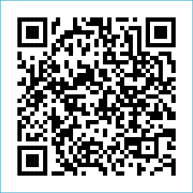 ST MARY’S PARISH NEWSLETTER - TARBERT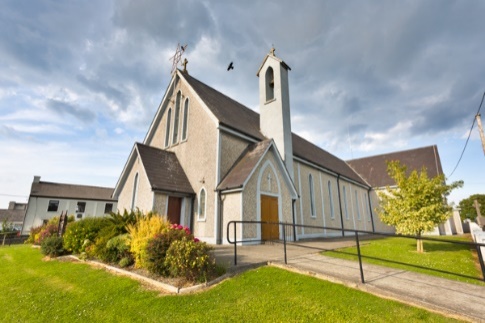 Parish Office Opening Hours:				              			   	              Mon. 10.30am -2.30pm. Wed. 10.30am-1.30pm                                  	                                 Priests :	Fri. 10.30am-2.30pm  Phone ; 068-36111.				   	                  Fr. Sean Hanafin   087-8341083Email: tarbert@dioceseofkerry.ie							    Fr. Michael Hussey 087-2386084Notices for Parish Newsletter have to be in on					    Safeguarding Children: 087-6362780 Wednesday by 12 Noon.								    Defib. Emergency No.    999 or 112Webpage: www.stmarystarbert.com							(Outside Surgery Hours)16th Sunday in Ordinary Time 23rd July 2023World Day for Grandparents and the ElderyR.I.P.        Margaret Noonan (née Ahern), Kilpadogue.                                      PRIEST ON DUTY THIS WEEKEND:   Fr. Brendan Walsh    087-7913271.PARISH OFFERTORY COLLECTION    The Diocesan Collection for the Sick & Retired Priests was €1,300    Míle Buíochas.GRAVEYARD MASSES – Lislaughtin Abbey – Friday 4th August at 7pm.         Kilnaughtin Graveyard  – Friday  11th August at 7pm.    St. Mary’s Cemetery, Tarbert  – Friday 18th August at 7pm.                            Please note that all Graveyard Masses are at 7pm.LIVE SERVICES – All Masses are now being live streamed from our Church. Just go to the Church website – www.stmarystarbert.com and you can watch on your phone, tablet, computer or smart T.V. When you log in and see the picture of the Altar, just underneath this, click on the mute button and you will then have the audio as well. Prayer for GrandparentsLord Jesus, you were born of the Virgin Mary,the daughter of Saints Joachim and Anne.Look with love on grandparents the world over.Protect them! They are a source of enrichmentfor families, for the church and for all of society.Support them! As they grow older,may they continue to be for their familiesstrong pillars of the Gospel faith, guardian of noble domestic ideals,living treasuries of sound religious traditions.Make them teachers of wisdom and courage,that they may pass on to future generations the fruitsof their mature human and spiritual experience.Lord Jesus,help families and society to value the presence and roles of grandparents.May they never be ignored or excluded,but always encounter respect and love.Help them to live serenely and to feel welcomedin all the years of life which you give them.Mary, Mother of all the living,keep grandparents constantly in your care,accompany them on their earthly pilgrimage,and by your prayers grant that all familiesmay one day be reunited in our heavenly homelandwhere you await all humanity for the great                             embrace of life without end.              AMEN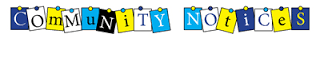 TARBERT BINGO – The committee have decided to host monthly Bingo on the first Wed. of each month at the new time of 8pm. Prizes will be in line with attendance. Your support would be greatly appreciated. All are welcome.TARBERT ACTIVE RETIREMENT GROUP – (over 55’s) meet in Tarbert Bridewell every Friday between 10.30am and 12 Noon.       We have different activities every week followed by refreshments. New Members are welcome. KERRY DIOCESAN PILGRIMAGE TO LOURDES - will take place from Sept. 1st to the 6th and will be led by Bishop Ray.Flights will be from Kerry Airport and bookings can be made through Marian Pilgrimages Dublin. Phone 01-8788159.THE ANNUAL PIONEER PILGRIMAGE - to Knock will take place this Sunday July 16th with Mass at 3pm and the anointing of the sick beforehand at 2.30pm. Newsletters & Emblems available at PTAA stand in St John’s Rest & Care Centre or via www.pioneers.ieOFFICE OF PUBLIC WORKS – REF. LISLAUGHTIN ABBEY – for more information please consult notice on the Church Noticeboard.THANK YOU - for your continuing support and financial donations that underpin the smooth running of St. Mary’s Parish Church. Please continue to donate what you can on a weekly basis at any of our Masses on Friday, Saturday, Sunday or Monday. Donations can also be made by bank transfer – our bank details are as follows :IBAN No- IE76 AIBK 9354 3380 3050 83, Account Name – Tarbert Church Account, Priest’s Account – IBAN No – IE66 AIBK 9354 3380 3051 66, Account Name – Fraternal Account,Bank - AIB, The Square, Listowel, Co. Kerry.  Thanking you on behalf of the Finance Committee,John McMonagle (Chairperson), Fr. Sean Hanafin, Mary Holland, Kitty Kelly, Amanda O’Sullivan, Seamus Enright, Declan Downey, Gabriel McNamara and Paddy Creedon.Day/DateTimeIntentionSaturday 22nd 6pmPatricia and Owen Conway, Tieraclea Park.Sunday 23rd 11.30amMary Ann and Tommy Donovan andDeceased Family Members, Tieraclea.Monday 24th 10amMass in Tarbert.Tuesday 25th 7pmMass in Ballylongford.Wednesday 26th ______No Mass.Thursday 27th 10amMass in Asdee.Friday 28th 7pmMass in Tarbert.Special Intention.Saturday 29th 6pm People of the Parish.Sunday 30th 11.30amDermot O’ Connor, Main St.